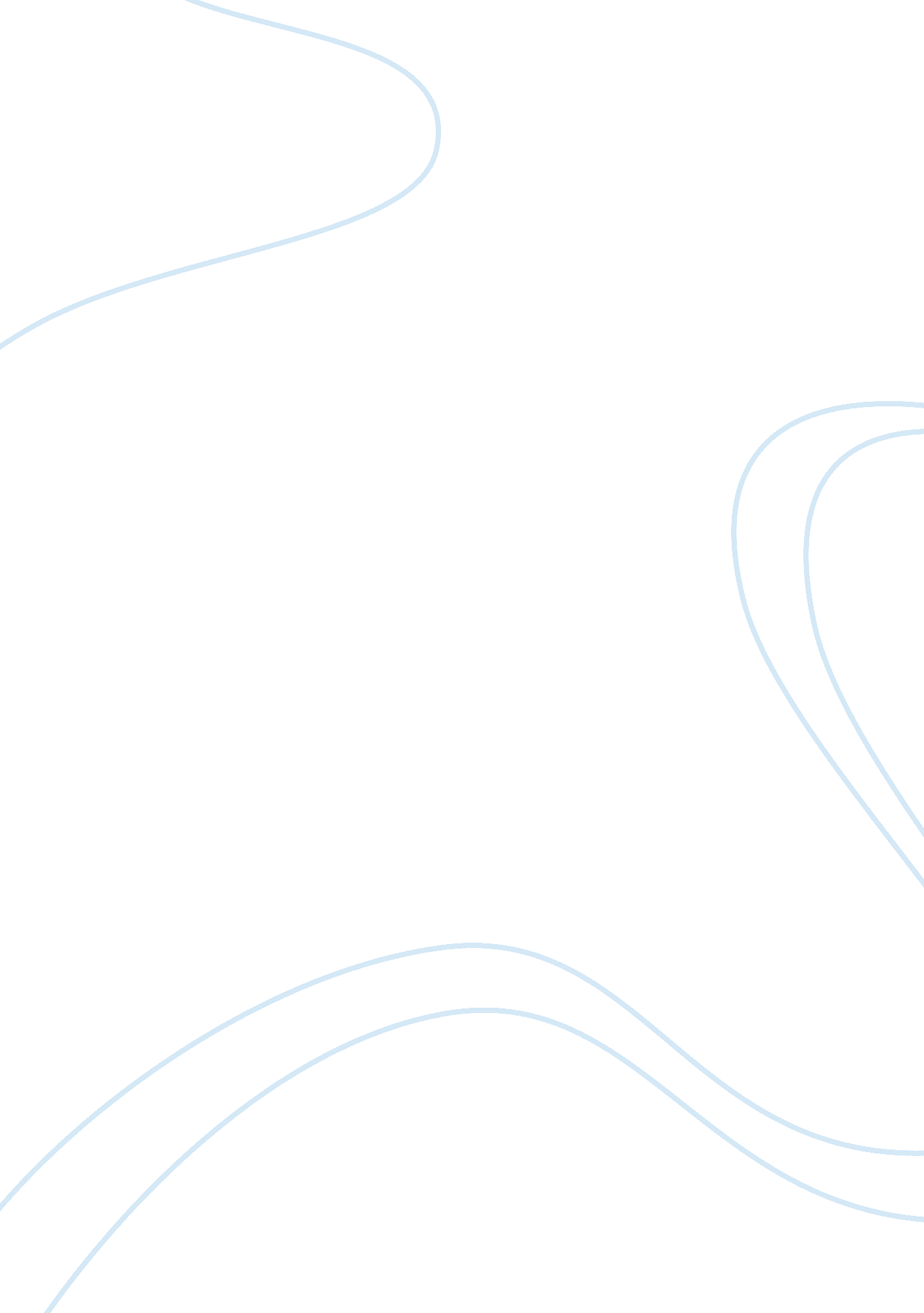 Three things i want to do before i die essay sample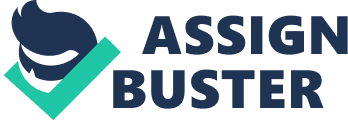 I’m going to talk about three things I want to do before I die. There are more than three, but If I have to chose, I say that I want to go south America, meet the actress from desperate housewives which is American drama, and find someone whom I truly love. Firstly, I’m going to talk about why I want to go South America. There’re two reasons to support this. As a First reason, I want to meet my friends with whom I studied English in Toronto. We still keep in touch. Especially, I want to go Venezuela, Paraguay, Colombia, and Brazil, also I want to go Panama, and Dominica even though they aren’t South America. It’s difficult to go all of them, but before I die, I want to go at least 1 or 2 countries. For Second reason, some of countries are dangerous to visit by alone, but they say it’s ok if I trip with local friends because they know where to avoid due to its unsafe piece. Secondly, I want to meet some American actresses from desperate housewives. Desperate Housewives is an American television comedy-drama series created by Marc Cherry, and produced by ABC Studios and Cherry Productions. I’ve been encouraged by it, since I stacked my life. My life was so drab, and I felt as if I was living in a small would. It shows American life style in drama, and its very difference from mine and it’s very interesting for me. That’s why I started to keep watch it. Also, its characters are very attractive. Their appearance are fashionable, also their personality are very unique and optimistic. I used to be pessimistic and shy, but made change me. I started copy them, and now I’m a biggest fan of them. Susan, Lynette, Bree, Gabrielle, Edie, Katherine, they are all stunning! Thirdly, before I die, I want to find someone I truly love. As for me it’s not easy to find a true love because I’m picky and I’m not a common woman like others. I consider a true love is to be willing sacrifice for someone even my life. Remember the titanic; it’s a good example of a true love. Jack helped Rose by passing a piece of wood to her in the cold ocean even though he ended up dead, because he sincerely loved her. I want to be like them because their love is so beautiful. In order to be like them, I need to find a man whom I can love faithfully and sincerely. I hope someday in future I will happily get marred with this kind of man. Future more, In future, when I have a baby, my baby will be the one whom I love truly. In conclusion, I want to go south America, and I want to meet desperate housewives actresses, and finally I want to find a man whom I love truly before I die. I hope all of them are come true. I think first one and third one is possible in real, but the second one is not easy. I’ll try to do my best to my dreams be realize. Thank you for listening, do you have any questions? That’s all for my three things I want to do before I die. 